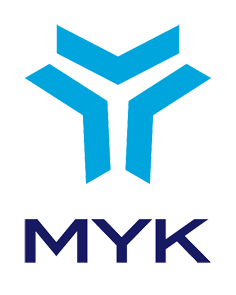 ULUSAL MESLEK STANDARDIPROJE YÖNETİCİSİSEVİYE 5 REFERANS KODU / ….RESMİ GAZETE TARİH-SAYI ….TERİMLER, SİMGELER VE KISALTMALARFIRSAT: Gerçekleşmesi halinde, projenin hedeflerini, plan ve sonuçlarını olumlu etkileyebilecek belirsiz olay veya bir durumu, İŞ DAĞILIM AĞACI (İDA):  Projede teslim edilecek ana çıktılara dayalı olarak yapılacak işlerin, kimler tarafından, hangi yetki ve sorumluklar dâhilinde yapılacağının belirlenerek, tek tek takip edilmek istenen her düzeye kadar ayrıştırılmış halini, ISCO: Uluslararası Standart Meslek Sınıflamasını,İSG: İş Sağlığı ve Güvenliğini,PAYDAŞ: Projeyle ilgisi olan, projenin gidişatı ve sonuçlarından olumlu/olumsuz, doğrudan/dolaylı etki görecek olan (halk, kurumlar, kuruluşlar, işletmeler vb.) tüm gerçek ve tüzel kişiler ve toplulukları, PAYDAŞ ÇÖZÜMLEMESİ: Paydaşların tanımlanmasını; paydaşlara yönelik bilgilerin ve gereksinimlerinin sistemli bir biçimde toplanmasını; çıkar, beklenti ve etkilerinin nitelik ve nicelik olarak belirlenmesini,PAYDAŞ GEREKSİNİMİ: Paydaşların, projenin yürütülmesi sırasındaki ve proje tamamlandığında proje sonuçlarından beklentilerini,PROJE: Tanımlı bir gereksinimi karşılamak üzere, kaynakları – yeri, süresi, bütçesi ve işgücü, vb - belirli olan, özgün bir girişimi, amaçların gerçekleştirilmesine yönelik olarak planlanan faaliyetler bütününü, PROJE EKİBİ: Projenin yürütülmesi ve gerçekleştirilmesinde görev alan çalışanlar, tedarikçiler, danışmanlar vb. iş gücünü, PROJE KISITI: Projenin gerçekleştirmesine yönelik seçenekleri sınırlandıran ve paydaşlar, doğal şartlar, kaynaklar gibi nedenlere dayalı unsurları,RİSK: Gerçekleşmesi halinde, projenin hedeflerini, plan ve sonuçlarını olumsuz etkileyebilecek, içsel ve/veya dışsal faktörleri, belirsiz olay veya bir durumu, RİSK ÇÖZÜMLEMESİ: Proje risklerinin gerçekleşme olasılıkları ve gerçekleştiği takdirde proje yürütme planına etki düzeylerinin belirlenmesi ve bu olasılık ve etki düzeyinin azaltılmasına yönelik eylem planı oluşturulmasını,  RİSK DEĞERLENDİRMESİ: İşyerinde var olan ya da dışarıdan gelebilecek tehlikelerin belirlenmesi, bu tehlikelerin riske dönüşmesine yol açan faktörler ile tehlikelerden kaynaklanan risklerin analiz edilerek derecelendirilmesi ve kontrol tedbirlerinin kararlaştırılması amacıyla yapılması gerekli çalışmaları,YÜRÜTME PLANI: Proje yönetim ekibinin projeyi yürütmesi için seçtiği, proje yönetimi süreçleri (tümleme, kapsam, takvim, maliye, insan kaynağı, iletişim, paydaş, kalite, risk, tedarik, denetim, izleme, ölçme), seçilen süreçlerin uygulanacağı seviyeyi, süreçleri gerçekleştirmeye yönelik kullanılacak araç ve yöntemlerin tanımını, süreçlerin proje hedeflerini gerçekleştirmek üzere proje yönetimini nasıl sağlayacağı, paydaş, risk ve değişimlerin nasıl takip ve kontrol edileceği, kapsam, takvim, maliyet, kalite hedeflerinin nasıl sağlanacağı ve korunacağı, paydaşlar arasındaki iletişim gerekleri ve yolları gibi bilgileri içeren projenin başlangıcından kapanışına kadar kullanılacak olan, onaylanmış genel plan ve temel referans noktasınıifade eder.İÇİNDEKİLER1.	GİRİŞ	62.	MESLEK TANITIMI	72.1.	Meslek Tanımı	72.2.	Mesleğin Uluslararası Sınıflandırma Sistemlerindeki Yeri	72.3.	Sağlık, Güvenlik ve Çevre ile ilgili Düzenlemeler	72.4.	Meslek ile İlgili Diğer Mevzuat	72.5.	Çalışma Ortamı ve Koşulları	72.6.	Mesleğe İlişkin Diğer Gereklilikler	83.	MESLEK PROFİLİ	9     3.1.	   Görevler, İşlemler ve Başarım Ölçütleri	93.2.	Kullanılan Araç, Gereç ve Ekipman	183.2.	Bilgi ve Beceriler	183.3.	Tutum ve Davranışlar	184.    ÖLÇME, DEĞERLENDİRME VE BELGELENDİRME	20GİRİŞProje Yöneticisi (Seviye 5)  ulusal meslek standardı 5544 sayılı Mesleki Yeterlilik Kurumu (MYK) Kanunu ile anılan Kanun uyarınca çıkartılan 19/10/2015 tarihli ve 29507 sayılı Resmi Gazete’de yayımlanan Ulusal Meslek Standartlarının ve Ulusal Yeterliliklerin Hazırlanması Hakkında Yönetmelik ve 27/11/2007 tarihli ve 26713 sayılı Resmi Gazete’de yayımlanan Mesleki Yeterlilik Kurumu Sektör Komitelerinin Kuruluş, Görev, Çalışma Usul ve Esasları Hakkında Yönetmelik hükümlerine göre MYK’nın görevlendirdiği Türkiye Odalar ve Borsalar Birliği (TOBB) tarafından hazırlanmış, sektördeki ilgili kurum ve kuruluşların görüşleri alınarak değerlendirilmiş ve MYK İş ve Yönetim Sektör Komitesi tarafından incelendikten sonra MYK Yönetim Kurulunca onaylanmıştır.MESLEK TANITIMIMeslek TanımıProje Yöneticisi (Seviye 5), projenin tanımlanmasına, yürütülmesine ve sonuçlandırılmasına katkı sağlayan; kendi sorumluluk alanı ile ilgili projenin iş organizasyonunu yaparak kendi ekibini yöneten nitelikli kişidir. Proje Yöneticisi (Seviye 5), bu çalışmalarını iş sağlığı ve güvenliği ile çevre koruma önlemleri ve kalite sistemleri çerçevesinde gerçekleştirir ve mesleki gelişimine ilişkin faaliyetlerde bulunur.Mesleğin Uluslararası Sınıflandırma Sistemlerindeki YeriISCO 08: 2422	(Politika yönetimi ile ilgili profesyonel meslek mensupları)Sağlık, Güvenlik ve Çevre ile ilgili Düzenlemeler2872 sayılı Çevre Kanunu 5510 sayılı Sosyal Sigortalar ve Genel Sağlık Sigortası Kanunu6331 sayılı İş Sağlığı ve Güvenliği KanunuAyrıca, İSG ve çevre ile ilgili yürürlükte olan kanun, tüzük, yönetmelik ve diğer mevzuata uyulması esastır.Meslek ile İlgili Diğer Mevzuat4077 sayılı Tüketicinin Korunması Hakkında Kanun 4857 sayılı İş Kanunu 6098 sayılı Türk Borçlar Kanunu6102 sayılı Türk Ticaret Kanunu6356 sayılı Sendikalar ve Toplu İş Sözleşmesi KanunuAyrıca, meslek ile ilgili yürürlükte olan kanun, tüzük, yönetmelik ve diğer mevzuata uyulması esastır.Çalışma Ortamı ve KoşullarıProje Yöneticisi (Seviye 5) proje yürüten her türlü kurum veya kuruluşta çalışabilir. Çalışma ortamı, büro veya üretim alanları olabilir. Mesleğin yürütüldüğü mekânlar itibariyla genellikle ofis ortamında ve ekranlı araçlarla çalıştığı için bunlara yönelik meslek hastalıkları riskleriyle karşı karşıya kalabileceği gibi, kurum veya kuruluşun farklı bölüm ve birimlerinde çalışması gerektiğinde veya görevleri nedeniyle seyahat gerçekleştirdiğinde çalıştığı mekânın riskleriyle karşı karşıya kalabilir. Büro odaklı çalışmalarda, analitik ve dokümanter çalışmalar ile iletişim yoğunluklu faaliyetler söz konusudur. Bu tarz çalışmaya bağlı olarak yoğun bilgi iletişim teknolojisi araçları kullanılmaktadır. Proje süreçlerinin yönetimi iş yoğunluğuna ve süreçte ortaya çıkan güçlüklerin çözümlerine göre esnek çalışma saatlerini gerekli kılabilir. Mesleğe İlişkin Diğer Gereklilikler  Mesleğe ilişkin diğer gereklilik bulunmamaktadır.  MESLEK PROFİLİ  Görevler, İşlemler ve Başarım Ölçütleri    Kullanılan Araç, Gereç ve EkipmanBilgisayar ve temel ofis programlarıİletişim araçları (telefon, tele-konferans sistemleri, faks, kablosuz internet erişim cihazlar vb.)Kırtasiye malzemeleri Ofis araçları (fotokopi makinesi, projeksiyon cihazı, evrak imha cihazı, hesap makinesi kilit sistemi içeren evrak dolabı vb.)Optik/dijital kaydetme ve görüntüleme cihazları (video kamera, DVD vb.)Proje yönetim yazılımları    Bilgi ve Beceriler Analitik düşünme becerisiAraştırma bilgi ve becerisiBilgi teknolojisi araçlarını kullanma becerisiEkip içinde çalışabilme becerisiEtkin iletişim teknikleri (kişisel, kişilerarası, örgütsel) bilgi ve uygulama becerisiİş sağlığı ve güvenliği bilgisiKalite yönetimi bilgisiOfis araçları kullanımı bilgi ve becerisiPlanlama ve organizasyon bilgi ve becerisiProblem çözme becerisiProjesi ile ilgili mevzuat ve normlar bilgisiRaporlama bilgi ve becerisiTemel çevre koruma önlemleri bilgisiTemel maliyetlendirme ve bütçe bilgi ve becerisiZaman yönetimi bilgi ve becerisi   Tutum ve DavranışlarAktif dinleyici olmakÇatışmaları çözmekDeğişime ve yeniliklere açık olmakDin, dil, ırk, mezhep, siyasi görüş, cinsiyet gibi konularda ayrımcılık yapmamakDuygularını kontrol edebilmekEkip oluşturmakEtkili iletişim ve ilişki yöntemlerini kullanmakEtkili ve güzel konuşmakGeribildirim vermekİkna etmekİnisiyatif kullanmakİSG ve çevre koruma önlemlerine uygun davranmakİşyeri çalışma prensiplerine uymakKaynakları verimli kullanmakMesleki etik ve ilkelere uygun davranmakMotive etmekMüzakere edebilmekProblemleri çözmekProfesyonel yaklaşım sergilemekProjenin amaç ve kapsamını gözetmekRisklere karşı öngörülü ve hazırlıklı olmakSorumluluğu aktarmakStres altında etkili çalışmakSunum yapmakTemsil etmekToplam kalite odaklı olmakZamanında ve doğru karar verebilmek 4.  ÖLÇME, DEĞERLENDİRME VE BELGELENDİRMEProje Yöneticisi (Seviye 5) meslek standardını esas alan ulusal yeterliliklere göre belgelendirme amacıyla yapılacak ölçme ve değerlendirme, gerekli şartların sağlandığı ölçme ve değerlendirme merkezlerinde yazılı ve/veya sözlü teorik ve uygulamalı olarak gerçekleştirilecektir.Ölçme ve değerlendirme yöntemi ile uygulama esasları bu meslek standardına göre hazırlanacak ulusal yeterliliklerde detaylandırılır. Ölçme ve değerlendirme ile belgelendirmeye ilişkin işlemler 15/10/2015 tarihli ve 29503 sayılı Resmi Gazete’de yayımlanan Mesleki Yeterlilik Kurumu Sınav, Ölçme, Değerlendirme ve Belgelendirme Yönetmeliği çerçevesinde yürütülür.Not: Bu kısım Resmi Gazete’de yayımlanmayacaktır. Sadece MYK web sitesinde yer alacaktır.Ek: Meslek Standardı Hazırlama Sürecinde Görev AlanlarMeslek Standardı Hazırlayan Kuruluşun Meslek Standardı EkibiAhmet Saygın BABAN, MEYBEM Mesleki Yeterlilik ve Belgelendirme Merkezi, Genel Müdür; Mehmet Evren YÜCEL, KOBİ Araştırma ve Danışmanlık Merkezi Müdürlüğü, UzmanSıla KAZAN SÜER, KOBİ Araştırma ve Danışmanlık Merkezi Müdürlüğü, Uzman YardımcısıTeknik Çalışma Grubu ÜyeleriNedret Orbay, Nedret Orbay NORM Eğitim Danışmanlık Derneği, Başkan Yrd.M.Cem Mekik, TPYME Kurucu ÜyeSeçil Fırat, TPYME ÜyeYrd. Doç. Dr. Ebru YÜKSEL, TOBB ETÜ İşletme Bölümü Öğretim ÜyesiYakup Hakan COŞKUN, ModeratörOrhan ERTEN, MEYBEM, Planlama Koordinatörü YardımcısıMustafa UÇAR, MEYBEM, Uzman Yardımcısı Görüş İstenen Kişi, Kurum ve KuruluşlarAvrupa Birliği Çalışmaları Merkezi DerneğiAvrupa Birliği Türkiye İş Geliştirme Merkezleri (ABİGEM)Devrimci İşçi Sendikaları KonfederasyonuGazi Üniversitesi, Sosyal Bilimler EnstitüsüHacettepe Üniversitesi, İktisadi ve İdari Bilimler FakültesiHak İşçi Sendikaları KonfederasyonuHazine Müsteşarlığı, Merkezi Finans ve İhale Birimiİstanbul Kültür Üniversitesi, Fen Bilimler Enstitüsüİstanbul Proje Yönetim Derneğiİstanbul Teknik Üniversitesi Proje Yönetim MerkeziKariyer Danışmanlığı ve İnsan Kaynaklarını Geliştirme DerneğiKüçük ve Orta Ölçekli İşletmeleri Geliştirme ve Destekleme İdaresi BaşkanlığıMarmara Üniversitesi İktisadi ve İdari Bilimler FakültesiMesleki Eğitim ve Küçük Sanayi Destekleme VakfıMüstakil Sanayici ve İş Adamlar DerneğiNORM Eğitim Danışmanlık DerneğiOrtadoğu Teknik Üniversitesi, İktisadi ve İdari Bilimler FakültesiOsmangazi Üniversitesi, İktisadi ve İdari Bilimler FakültesiPMI TRProfesyonel Danışmanlar DerneğiProje Yönetimi DerneğiSabancı Üniversitesi, Yönetim Bilimler FakültesiTarım ve Kırsal Kalkınmayı Destekleme Kurumu, Proje Hizmetleri Genel KoordinatörlüğüT.C. Aile ve Sosyal Politikalar BakanlığıT.C. Başbakanlık, İdareyi Geliştirme BaşkanlığıT.C. Bilim, Sanayi ve Teknoloji Bakanlığı,T.C. Çalışma ve Sosyal Güvenlik Bakanlığı, Avrupa Birliği ve Mali Yardımlar Dairesi BaşkanlığıT.C. Çalışma ve Sosyal Güvenlik Bakanlığı, İş Sağlığı ve Güvenliği Genel MüdürlüğüT.C. Gümrük ve Ticaret Bakanlığı, Personel Dairesi BaşkanlığıT.C. Kalkınma BakanlığıT.C. Milli Eğitim Bakanlığı Talim ve Terbiye Kurulu BaşkanlığıT.C. Milli Eğitim Bakanlığı, Hayat Boyu Öğrenme Genel Müdürlüğü T.C. Milli Eğitim Bakanlığı, Mesleki ve Teknik Eğitim Genel MüdürlüğüT.C. Milli Eğitim Bakanlığı, Yenilik ve Eğitim Teknolojileri Genel MüdürlüğüTürk Akreditasyon KurumuTürk Sanayicileri ve İşadamları DerneğiTürkiye Bilişim DerneğiTürkiye Esnaf ve Sanatkârları KonfederasyonuTürkiye İhracatçılar MeclisiTürkiye İş KurumuTürkiye İşçi Sendikaları KonfederasyonuTürkiye İstatistik KurumuTürkiye İnşaat Sanayicileri İşverenleri SendikasıTürkiye İşveren Sendikaları KonfederasyonuTürkiye Odalar ve Borsalar Birliği, Ekonomi ve Teknolji ÜniversitesiYıldız Teknik Üniversitesi Sürekli Eğitim MerkeziYönetim Danışmanları DerneğiYükseköğretim Kurulu BaşkanlığıTOBB’a bağlı tüm oda ve borsalarKalkınma AjanslarıMYK Sektör Komitesi Üyeleri ve UzmanlarErsin ARTANTAŞ	                 Başkan (Türkiye Esnaf ve Sanatkârları Konfederasyonu)Ahmet Saygın BABAN              Başkan Vekili (Türkiye Odalar Borsalar Birliği)Fatma Nur BÜYÜKKARA         Üye (Çalışma ve Sosyal Güvenlik Bakanlığı)Hasan GENCER	                 Üye (Milli Eğitim Bakanlığı)İlhan ERTÜRK	                 Üye (Bilim, Sanayi ve Teknoloji Bakanlığı)Rıdvan GÜNAY	                 Üye (Hak İşçi Sendikaları Konfederasyonu)Aytuğ BALAMAN	                 Üye (Türkiye İşçi Sendikaları Konfederasyonu)Aslı AYDOĞAN YILMAZ	     Üye (Türkiye İşveren Sendikaları Konfederasyonu)Ekin Sarı AKALIN	                 Üye (Devrimci İşçi Sendikaları Konfederasyonu)Süleyman ARIKBOĞA	     Üye (Mesleki Yeterlilik Kurumu)MYK Yönetim KuruluAdem CEYLAN 	                             Başkan (Çalışma ve Sosyal Güvenlik Bakanlığı Temsilcisi)Prof. Dr. Mahmut ÖZER	 Başkan Vekili (Yükseköğretim Kurulu Başkanlığı   Temsilcisi)Doc. Dr. M. Hilmi ÇOLAKOĞLU          Üye (Milli Eğitim Bakanlığı Temsilcisi)Bendevi PALANDÖKEN,                      Üye (Meslek Kuruluşları Temsilcisi)Dr. Osman YILDIZ,		                  Üye (İşçi Sendikaları Konfederasyonları Temsilcisi)Celal KOLOĞLU,		                  Üye (İşveren Sendikaları Konfederasyonu Temsilcisi)Meslek:PROJE YÖNETİCİSİSeviye:5Referans Kodu:Standardı Hazırlayan Kuruluş(lar):TÜRKİYE ODALAR VE BORSALAR BİRLİĞİYardımcı Kuruluşlar:NORM Eğitim Danışmanlık DerneğiStandardı Doğrulayan Sektör Komitesi:MYK İş ve Yönetim Sektör KomitesiMYK Yönetim Kurulu Onay Tarih/ Sayı:Resmi Gazete Tarih/Sayı: Revizyon No:00GörevlerGörevlerİşlemlerİşlemlerBaşarım ÖlçütleriBaşarım ÖlçütleriKodAdıKodAdıKodAçıklamaAProje süreçlerinde kalite, İSG ve çevre güvenliği önlemlerini uygulatmak         A.1İSG kurallarının uygulanmasının takibini sağlamakA.1.1Proje uygulama sürecinde yürütülecek faaliyetlere ilişkin İSG çalışmalarının koordinasyonuna katkı sağlar. AProje süreçlerinde kalite, İSG ve çevre güvenliği önlemlerini uygulatmak         A.1İSG kurallarının uygulanmasının takibini sağlamakA.1.2Proje uygulama sürecinde gereken İSG kurallarına uyulmasını takip eder.AProje süreçlerinde kalite, İSG ve çevre güvenliği önlemlerini uygulatmak         A.1İSG kurallarının uygulanmasının takibini sağlamakA.1.3İSG önlemlerine ve mevzuatına uygun davranır.AProje süreçlerinde kalite, İSG ve çevre güvenliği önlemlerini uygulatmak         A.1İSG kurallarının uygulanmasının takibini sağlamakA.1.4Risk değerlendirmesi çalışmalarına katkı sağlar.AProje süreçlerinde kalite, İSG ve çevre güvenliği önlemlerini uygulatmak         A.2Çevre güvenliği kurallarının uygulamasının takibini sağlamakA.2.1Proje uygulama sürecinde yürütülecek faaliyetlere ilişkin çevre koruma gereklerinin belirlenmesini sağlar. AProje süreçlerinde kalite, İSG ve çevre güvenliği önlemlerini uygulatmak         A.2Çevre güvenliği kurallarının uygulamasının takibini sağlamakA.2.2Proje uygulama sürecinde gereken çevre kurallarına uyulmasını sağlar. AProje süreçlerinde kalite, İSG ve çevre güvenliği önlemlerini uygulatmak         A.2Çevre güvenliği kurallarının uygulamasının takibini sağlamakA.2.3Proje faaliyetlerinde ortaya çıkan atıkların geri dönüşümü konusunda belirlenmiş çevre kurallarına uyulmasını sağlar. AProje süreçlerinde kalite, İSG ve çevre güvenliği önlemlerini uygulatmak         A.3Kalite süreçlerinin uygulanmasını sağlamakA.3.1Proje uygulama sürecinde yürütülecek kalite güvence kural ve yöntemlerinin belirlenmesini sağlar.AProje süreçlerinde kalite, İSG ve çevre güvenliği önlemlerini uygulatmak         A.3Kalite süreçlerinin uygulanmasını sağlamakA.3.2Proje uygulama sürecinde yürütülecek kalite güvence kural ve yöntemlerinin uygulanmasını sağlar.AProje süreçlerinde kalite, İSG ve çevre güvenliği önlemlerini uygulatmak         A.3Kalite süreçlerinin uygulanmasını sağlamakA.3.3Proje uygulama sürecinde yürütülecek kalite güvence kural ve yöntemlerinin uygunluğunu denetler/denetlenmesini sağlar. GörevlerGörevlerİşlemlerİşlemlerBaşarım ÖlçütleriBaşarım ÖlçütleriKodAdıKodAdıKodAçıklamaBProjenin tanımlanması çalışmalarına katılmak(devamı var)B.1Gereksinim çözümlemesini yapmakB.1.1Proje dokümanı, sözleşme, yasal mevzuat, paydaşlar, mali, dış ve çevresel etkenlerin vb. incelenerek proje kısıtlarını belirler.BProjenin tanımlanması çalışmalarına katılmak(devamı var)B.1Gereksinim çözümlemesini yapmakB.1.2Proje dokümanı, sözleşme, yasal mevzuat, paydaşlar, mali, dış ve çevresel etkenlerin vb. incelenerek proje varsayımlarını belirler.BProjenin tanımlanması çalışmalarına katılmak(devamı var)B.1Gereksinim çözümlemesini yapmakB.1.3Proje dokümanının, proje için belirlenen kısıtları ve varsayımları göz önüne alarak incelenip, projenin gerçekleştirilmesi için öngörülen gereksinimlerin amirinin gözetiminde belirlenmesini sağlar.BProjenin tanımlanması çalışmalarına katılmak(devamı var)B.2Risk/fırsat çözümlemesinin yapılmasını sağlamakB.2.1Proje kısıt ve varsayımlara bağlı olarak proje risklerinin/fırsatlarının belirlenmesi için uygun araçları kullanır.BProjenin tanımlanması çalışmalarına katılmak(devamı var)B.2Risk/fırsat çözümlemesinin yapılmasını sağlamakB.2.2Belirlenen risk/fırsatları nitelik ve nicelik olarak değerlendirerek bunların öncelik ve önem sıralamasının yapılmasını sağlar.BProjenin tanımlanması çalışmalarına katılmak(devamı var)B.2Risk/fırsat çözümlemesinin yapılmasını sağlamakB.2.3Proje risk/fırsatlarının gözetilmesini ve gerekli eylem/önlemler dizinlerinin oluşturulmasını sağlar.BProjenin tanımlanması çalışmalarına katılmak(devamı var)B.3Paydaş çözümlemesinin yapılmasını sağlamakB.3.1Projeye göre proje sonuçlarından doğrudan/dolaylı, olumlu/olumsuz etkilenebilecek iç/dış kişilerin ve kurumların, paydaşların belirlenmesini sağlar. BProjenin tanımlanması çalışmalarına katılmak(devamı var)B.3Paydaş çözümlemesinin yapılmasını sağlamakB.3.2Tüm paydaşları nitelik, nicelik ve projeye verebilecekleri katkı bakımından değerlendirilerek öncelik ve önem sıralaması yapılmasını sağlar.GörevlerGörevlerİşlemlerİşlemlerBaşarım ÖlçütleriBaşarım ÖlçütleriKodAdıKodAdıKodAçıklamaBProjenin tanımlanması çalışmalarına katılmakB.4Proje yürütme planında yer alan belgelerin hazırlanması çalışmalarına katılmakB.4.1Gereksinim çözümlemesinde tanımlanan ihtiyaçları karşılayacak İş Dağılım Ağacını (İDA) oluşturur.BProjenin tanımlanması çalışmalarına katılmakB.4Proje yürütme planında yer alan belgelerin hazırlanması çalışmalarına katılmakB.4.2İDA’ya bağlı olarak insan, zaman, para, malzeme, tedarik vb. kaynaklarını belirler.BProjenin tanımlanması çalışmalarına katılmakB.4Proje yürütme planında yer alan belgelerin hazırlanması çalışmalarına katılmakB.4.3Yürütme planının tüm bileşenleri ile (yöntem, kapsam, zaman, maliyet, kalite, İK, iletişim, risk/fırsat paydaş, tedarik, İSG, genel koordinasyon, projedeki yetki ve sorumluluklarının tanımı, İDA) hazırlanmasına katkı sağlar. GörevlerGörevlerİşlemlerİşlemlerBaşarım ÖlçütleriBaşarım ÖlçütleriKodAdıKodAdıKodAçıklamaCİş organizasyonu yapmak(devamı var)C.1Projeyle ilgili toplantılar düzenlemek C.1.1Projeyle ilgili katılacağı toplantının gündemine göre ilgili belge, doküman ve raporları hazırlar.Cİş organizasyonu yapmak(devamı var)C.1Projeyle ilgili toplantılar düzenlemek C.1.2Projenin dâhil olduğu sektördeki fuar, toplantı, eğitim vb. faaliyetlerin takip eder. Cİş organizasyonu yapmak(devamı var)C.1Projeyle ilgili toplantılar düzenlemek C.1.3Proje işlemlerinde kullanabileceği teşvik, hibe ve destek programlarını takip eder. Cİş organizasyonu yapmak(devamı var)C.1Projeyle ilgili toplantılar düzenlemek C.1.4Toplantıda alınan kararlar doğrultusunda ilgili dokümantasyonda güncelleme yapar.Cİş organizasyonu yapmak(devamı var)C.2Satın alma süreçlerine katılmakC.2.1Satın alınacak mal, hizmet ve yapıma ilişkin ilgili birimlerin prosedürüne uygun olarak; özellikler, işlevler, kalite standartları, termin ve teslim şekli vb. şartları içeren idari ve teknik şartnameyi hazırlar. Cİş organizasyonu yapmak(devamı var)C.2Satın alma süreçlerine katılmakC.2.2Satınalmaya ilişkin belirlenen şartların yürütme planına uygunluğunu kontrol eder.    Cİş organizasyonu yapmak(devamı var)C.2Satın alma süreçlerine katılmakC.2.3Hazırlanan teklif/sözleşmenin taraflarca imzalanma sürecini takip eder.GörevlerGörevlerİşlemlerİşlemlerBaşarım ÖlçütleriBaşarım ÖlçütleriKodAdıKodAdıKodAçıklamaCİş organizasyonu yapmakC.3Kendi sorumluluk alanı ile ilgili raporları hazırlamakC.3.1Kendi sorumluluk alanı ile ilgili teknik, mali ve idari raporları proje sözleşmesinde/yürütme planında belirlenen çerçevede zamanı, kapsamı, raporlanacak paydaşları tanımlanmış olarak formata ve içeriğe uygun olarak hazırlar.Cİş organizasyonu yapmakC.4Proje dokümantasyonunu ve arşivlenmesini yapmak.C.4.1Proje yürütme planında tanımlanan hazırlama, arşivleme, yedekleme ve erişim kurallarına uygun olarak dokümantasyonu yapar.Cİş organizasyonu yapmakC.4Proje dokümantasyonunu ve arşivlenmesini yapmak.C.4.2Proje dokümanlarının yürütme planına uygun olarak arşivler.GörevlerGörevlerİşlemlerİşlemlerBaşarım ÖlçütleriBaşarım ÖlçütleriKodAdıKodAdıKodAçıklamaDProjeyi yürütme faaliyetlerine katkı sağlamak(devamı var)D.1Proje yürütme faaliyetlerine destek olmakD.1.1Proje ekibi ve paydaşları ile projenin hedefi, kapsamı ve yürütme planını paylaşmak üzere başlatma toplantısına katılır.DProjeyi yürütme faaliyetlerine katkı sağlamak(devamı var)D.1Proje yürütme faaliyetlerine destek olmakD.1.2Sorumluluk alanı ile ilgili personel ihtiyacının yürütülecek proje faaliyetine göre belirler.DProjeyi yürütme faaliyetlerine katkı sağlamak(devamı var)D.1Proje yürütme faaliyetlerine destek olmakD.1.3Sorumluluk alanı ile ilgili başvuran adayları mesleki öz geçmişlerine, belirlediği vasıflara göre değerlendirip, işe alım için ilgili proje bölümlerine görüş bildirir.DProjeyi yürütme faaliyetlerine katkı sağlamak(devamı var)D.1Proje yürütme faaliyetlerine destek olmakD.1.4İş süreçlerine göre proje personelinin önerilerini de alarak görev tanımları, yetkinlikleri ve performans kriterlerinin belirlenmesine katkı sağlar.DProjeyi yürütme faaliyetlerine katkı sağlamak(devamı var)D.1Proje yürütme faaliyetlerine destek olmakD.1.5Projenin temel politikalarını sorumlu olduğu proje ekibine aktarır.DProjeyi yürütme faaliyetlerine katkı sağlamak(devamı var)D.1Proje yürütme faaliyetlerine destek olmakD.1.6Projede çalışanların birbirleriyle uyumlu ve projenin hedeflerine ulaşılmasını kolaylaştıracak şekilde çalışmasını sağlayıcı, motivasyon ve rehberlik faaliyetlerine katkı sağlar.DProjeyi yürütme faaliyetlerine katkı sağlamak(devamı var)D.1Proje yürütme faaliyetlerine destek olmakD.1.7Sorumlu olduğu proje ekibine; iş organizasyonu, projenin hedefleri, kalite kuralları ve görev tanımlarına uygun çalışma, etkin iletişim gibi ölçütlere göre değerlendirir.DProjeyi yürütme faaliyetlerine katkı sağlamak(devamı var)D.1Proje yürütme faaliyetlerine destek olmakD.1.8Proje yürütme planı çerçevesinde paydaş gereksinimlerine uygun iletişim bilgilerini derler.DProjeyi yürütme faaliyetlerine katkı sağlamak(devamı var)D.1Proje yürütme faaliyetlerine destek olmakD.1.9Proje yürütme planı ve paydaş gereksinimlerine uygun olarak derlenmiş bilgilerin planlanan yöntemlerle dağıtımını yapar.DProjeyi yürütme faaliyetlerine katkı sağlamak(devamı var)D.1Proje yürütme faaliyetlerine destek olmakD.1.10Çatışma yönetimi, ikna etme, etkin dinleme, müzakere gibi etkili iletişim yöntem ve becerilerini kullanarak sözlü, yazılı vb. uygun iletişim yöntemleri ile zamanında iletişimi sağlar. DProjeyi yürütme faaliyetlerine katkı sağlamak(devamı var)D.1Proje yürütme faaliyetlerine destek olmakD.1.11Proje sürecindeki iletişim faaliyetlerinin, projenin yürütme planına uygun şekilde gerçekleştirilmesine destek olur.GörevlerGörevlerİşlemlerİşlemlerBaşarım ÖlçütleriBaşarım ÖlçütleriBaşarım ÖlçütleriBaşarım ÖlçütleriKodAdıKodAdıKodKodAçıklamaAçıklamaDProjeyi yürütme faaliyetlerine katkı sağlamakD.2Proje ilerlemelerinin ölçme ve değerlendirmesine yönelik raporlama yapmakD.2.1İşgücü, zaman, bütçe, malzeme gibi kaynakların gerçekleşen ile planlanan/hedeflenen verilerini toplar.İşgücü, zaman, bütçe, malzeme gibi kaynakların gerçekleşen ile planlanan/hedeflenen verilerini toplar.DProjeyi yürütme faaliyetlerine katkı sağlamakD.2Proje ilerlemelerinin ölçme ve değerlendirmesine yönelik raporlama yapmakD.2.2Öngörülen risk/fırsatlar ile gerçekleşen risk/fırsatlara ilişkin, proje yürütme planında belirlenen ölçme yöntem ve kriterlerine uygun verileri toplar.Öngörülen risk/fırsatlar ile gerçekleşen risk/fırsatlara ilişkin, proje yürütme planında belirlenen ölçme yöntem ve kriterlerine uygun verileri toplar.DProjeyi yürütme faaliyetlerine katkı sağlamakD.2Proje ilerlemelerinin ölçme ve değerlendirmesine yönelik raporlama yapmakD.2.3Toplanan verilerin belirlenen ölçme yöntem ve kriterlerine uygun şekilde ve uygun araçları kullanarak raporlar.Toplanan verilerin belirlenen ölçme yöntem ve kriterlerine uygun şekilde ve uygun araçları kullanarak raporlar.DProjeyi yürütme faaliyetlerine katkı sağlamakD.2Proje ilerlemelerinin ölçme ve değerlendirmesine yönelik raporlama yapmakD.2.4Kıyaslama ve değerlendirme sonuçlarına göre proje ilerleme raporunun hazırlanmasına katkı sağlar.Kıyaslama ve değerlendirme sonuçlarına göre proje ilerleme raporunun hazırlanmasına katkı sağlar.DProjeyi yürütme faaliyetlerine katkı sağlamakD.3Risk/fırsat eylem planlarını uygulamak D.3.1Proje yürütme planında öngörülen risk/fırsatların gerçekleşmesi durumunda eylem/önlemleri uygular.Proje yürütme planında öngörülen risk/fırsatların gerçekleşmesi durumunda eylem/önlemleri uygular.DProjeyi yürütme faaliyetlerine katkı sağlamakD.3Risk/fırsat eylem planlarını uygulamak D.3.2Proje yürütme planında öngörülmeyen risk/fırsatların gerçekleşmesi durumunda eylem/önlemleri revize eder. Proje yürütme planında öngörülmeyen risk/fırsatların gerçekleşmesi durumunda eylem/önlemleri revize eder. DProjeyi yürütme faaliyetlerine katkı sağlamakD.3Risk/fırsat eylem planlarını uygulamak D.3.3Kullanacağı teşvik ve destek programlarının başvuru işlemlerini gerçekleştirir.Kullanacağı teşvik ve destek programlarının başvuru işlemlerini gerçekleştirir.DProjeyi yürütme faaliyetlerine katkı sağlamakD.4Yürütme planının güncellenmesine katkı sağlamakD.4.1İç ve dış denetim sonuçlarına göre düzeltici, önleyici faaliyetleri sorumlu olduğu alan ile ilgili yürütme planına yansıtır. İç ve dış denetim sonuçlarına göre düzeltici, önleyici faaliyetleri sorumlu olduğu alan ile ilgili yürütme planına yansıtır. DProjeyi yürütme faaliyetlerine katkı sağlamakD.4Yürütme planının güncellenmesine katkı sağlamakD.4.2İlerleme raporlarına ve risk/fırsatların sonucunda oluşan değişikliklere göre sorumlu olduğu alan ile ilgili proje yürütme planını günceller.İlerleme raporlarına ve risk/fırsatların sonucunda oluşan değişikliklere göre sorumlu olduğu alan ile ilgili proje yürütme planını günceller.DProjeyi yürütme faaliyetlerine katkı sağlamakD.4Yürütme planının güncellenmesine katkı sağlamakD.4.3Proje gidişatı dışında kapsamla ilgili gelen değişiklik talebine uygun olarak sorumlu olduğu alan ile ilgili proje yürütme planını günceller.Proje gidişatı dışında kapsamla ilgili gelen değişiklik talebine uygun olarak sorumlu olduğu alan ile ilgili proje yürütme planını günceller.GörevlerGörevlerİşlemlerİşlemlerBaşarım Ölçütleri Başarım Ölçütleri KodAdıKodAdıKodAçıklamaEProje sonlandırma faaliyetlerine katılmakE.1Proje çıktılarının kabulünü sağlamakE.1.1Sorumlu olduğu alan ile ilgili proje yürütme planında/sözleşmede belirtilen kabul kriterlerinin yerine getirilip getirilmediğini kontrol eder.EProje sonlandırma faaliyetlerine katılmakE.1Proje çıktılarının kabulünü sağlamakE.1.2Sorumlu olduğu alanda kabul kriterlerine uygun olarak hazırlanan çıktılar için ilgili birimden onay alır. EProje sonlandırma faaliyetlerine katılmakE.2Proje sonuçlarını değerlendirmekE.2.1Projenin yürütülmesinde yaşanan olumlu ve olumsuz deneyimleri raporlar.EProje sonlandırma faaliyetlerine katılmakE.2Proje sonuçlarını değerlendirmekE.2.2Hazırladığı raporu yürütme planında belirtilen birimlere iletir.EProje sonlandırma faaliyetlerine katılmakE.2Proje sonuçlarını değerlendirmekE.2.3Proje ekibi ve paydaşları ile proje sonuçlarını paylaşmak üzere kapanış toplantısına katılır.GörevlerGörevlerİşlemlerİşlemlerBaşarım ÖlçütleriBaşarım ÖlçütleriKodAdıKodAdıKodAçıklamaFMesleki gelişim çalışmalarını yürütmek                   F.1Proje ekibinin eğitim almasını sağlamak  F.1.1Proje hedeflerine göre proje ekibinin bilgi, beceri, tutum ve davranışları gibi konulardaki eğitim ihtiyaçlarının belirlenmesini sağlar.FMesleki gelişim çalışmalarını yürütmek                   F.1Proje ekibinin eğitim almasını sağlamak  F.1.2Belirlenen ihtiyaçlar doğrultusunda düzenlenen eğitimlere proje personelinin katılımını sağlar.FMesleki gelişim çalışmalarını yürütmek                   F.1Proje ekibinin eğitim almasını sağlamak  F.1.3Projede işe yeni başlayan personelin uyum ve tanıtım programlarından geçmelerini sağlar.  FMesleki gelişim çalışmalarını yürütmek                   F.2Bireysel mesleki gelişimini sağlamakF.2.1Kendisinin eğitim ihtiyaçlarına göre ilgili kuruluşlar tarafından düzenlenen eğitim programlarına katılır.FMesleki gelişim çalışmalarını yürütmek                   F.2Bireysel mesleki gelişimini sağlamakF.2.2Meslek ve sektördeki gelişmeleri ilgili kaynaklardan izleyerek çalışmalarına yansıtır.FMesleki gelişim çalışmalarını yürütmek                   F.2Bireysel mesleki gelişimini sağlamakF.2.3Yönettiği projelerle ilgili mevzuat ve norm değişikliklerini, projenin ilgili birimlerinden veya dış kaynakların yayınlarından izleyerek çalışmalarına yansıtır.FMesleki gelişim çalışmalarını yürütmek                   F.2Bireysel mesleki gelişimini sağlamakF.2.4Projelerle ilgili ulusal ve uluslararası teşvikleri ve ilgili mevzuatı, hibeler ve dönemsel destek programlarını takip eder.FMesleki gelişim çalışmalarını yürütmek                   F.2Bireysel mesleki gelişimini sağlamakF.2.5Kişisel kariyer hedeflerine göre kısa ve uzun dönemli mesleki gelişimini planlar. 